NIMITHA JOHNY                                                                                      Career ObjectiveSeeking a deserving profile in the hospitality sector, where I can deliver my expertise and innovative hospitality skills, while maintaining the integrity and work ethics of the working environment, thereby maintaining the reputation of the organization.Professional HighlightsHaving 5+ years of hands-on experience in delivering onboard services while remaining in the boundaries defined by airline policies and protocolsWell experienced in providing exceptional levels of customer services to the passengers.Managing everyone in flight and being able to remain calm in crisis situations.Well-presented and highly professional personality and also possess in-depth understanding of flight safety rules and regulations Was an active member of Air India Express for five years as a Senior Cabin Crew. Work ExperienceCalicut, India.Flight Attendant, November 2010 - March 2016.Responsibilities:  Providing excellent service to customers and taking their feedbacks on the services being provided ensuring better customer satisfaction.Demonstrating the safety procedures and features of aircraft to the passengers before takeoff.Assisting the ground staff for check-in desks and reservations.Ensured passenger satisfaction by resolving problems or disputes.Ensured that all emergency equipment’s was in working order prior to take off and that there are enough supplies.Professional Qualification	Completed BTEC HNC in Aviation, Hospitality, and Travel Management by EDEXCEL University (UK)Successfully completed Air Hostess Training from Frank Finn Institute.Academic QualificationComputer SkillsKnowledge of Microsoft office suite including Word, Excel, and Power-point.Good knowledge in handling Windows 7/10/13.Key Skills and StrengthsGood in handling the customer relationship.Good communication, inter personal and customer service skills.Ability to deal calmly with different inter-cultural passengers.Ability to communicate effectively with elderly, children and disabled passengers.Excellent management of customer reports.Good team management and handling large group of people.Skilled in performing first aid during emergency.Always punctual.Process oriented.Personal ParticularsDate of Birth                           : 26 June 1989Nationality                              : IndianMarital Status                         : MarriedHeight / Weight                       : 163.5 cm / 55 KgsEyesight  			     : NormalReligion                                  : ChristianLanguages known                  : English, Hindi, Gujarati, Malayalam, & Tamil.Interests                                  Interacting with people, Traveling and SportsAchievementsWas part of Gujarat State Team for National Level Handball Tournament while studying in higher secondary school. Job Seeker First Name / CV No: 1802214Click to send CV No & get contact details of candidate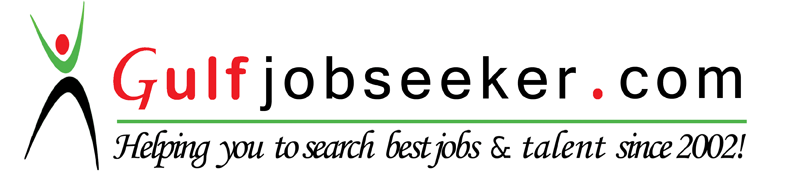 Institution/UniversityExaminationYearBharathiar UniversityMBAPursuingGujarat UniversityBachelor of Commerce2011St. Xavier’s Higher Secondary School12th HSC, Gujarat Board2007St. Xavier’s Higher Secondary School10th SSC, Gujarat Board2005